 Учреждение «Краснопольский  районный  	центр социального  обслуживания  населения»Отделение  комплексной поддержки в кризисной ситуацииКак пожилому человеку защититься от домашнего насилия 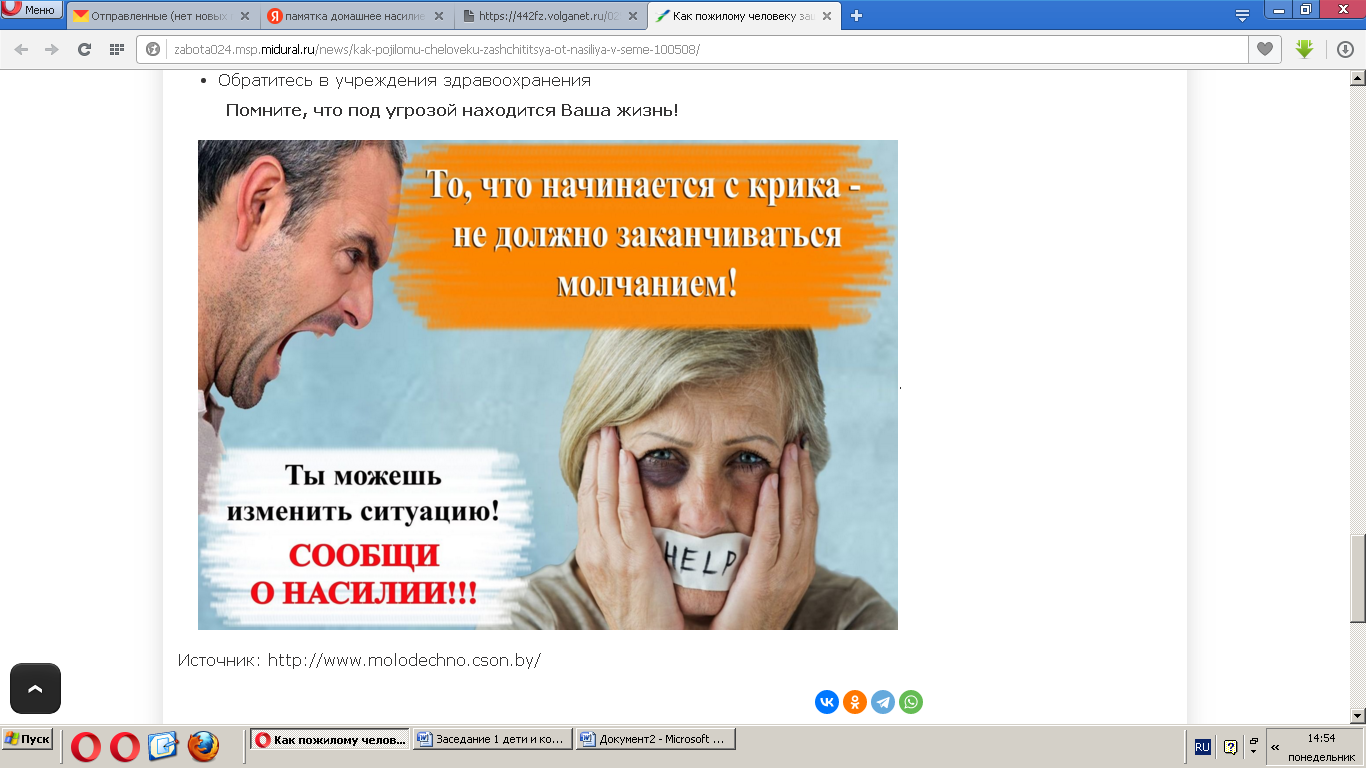 К сожалению, в мире нет точных цифр и статистики, которая говорит о теме насилия над пожилыми людьми. Но если опираться на данные Всемирной организации здравоохранения, то 15 % от всего количества опрошенных людей пожилого возраста, которые не находятся в организациях социального обслуживания, терпели домашнее насилие. Жестокое обращение — это не всегда избиение. Это насилие финансового, сексуального характера, а также отказ от ухода за пожилым человеком.   Как самые близкие люди могут причинить боль?  К сожалению, тот факт, что престарелые люди чаще страдают от рук близких людей, является правдой. Конечно, каждый случай индивидуален, но есть общая тенденция. Со временем меняются роли в семье, иначе распределяются силы. Когда-то сильный и обеспечивающий семью отец становится немощным стариком, требующим ухода и заботы во всех областях жизни. И так получается, что из-за наличия заболеваний, возрастных изменений, ощущения беспомощности у пожилого человека портится характер и появляются необоснованные претензии к молодому поколению. Не у всех получается войти в положение пожилого человека, и многие начинают считать родителей обузами, которые мешают наслаждаться жизнью. С утратой уважения, сочувствия и благодарности появляется насилие.   Нередки те случаи, когда основной проблемой является квартирный вопрос, где людям приходится жить на одной площади в силу обстоятельств.   Пожилые люди подвергаются, как правило, насилию со стороны близких родственников (дети, внуки, их супруги и сожители).  Наиболее частыми видами насилия, применяемыми в отношении лиц пожилого возраста и людей с инвалидностью, являются медицинское насилие и пренебрежение.     Особенностью домашнего насилия в отношении пожилых людей является то, что об актах насилия пострадавшие не сообщают, не желая предавать огласке внутрисемейные конфликты.     Последствия домашнего насилия для лиц пожилого возраста: разрушается уверенность в себе; снижается самооценка; развивается безответственное отношение к своей жизни и самообвинение за насильственное поведение; развивается тревожность; формируется невроз (потеря смысла жизни); утрачивается реалистичное восприятие ситуации; формируется искаженный «портрет» агрессора и искаженное восприятие себя и своих качеств; решения относительно своих действий принимаются в зависимости от реакций агрессора, возникают значительные затруднения при принятии любого решения – развитие неуверенности и страха; оценка действий окружающих людей происходит в соответствии с оценками агрессора; возникает желание «спасти» агрессора, когда тот попадает в неприятное или трудное положение.Пожилые люди физически слабее и уязвимые, поэтому даже небольшая травма может повлечь за собой серьезные, неизлечимые последствия.Признаки личностной деформации в результате насилияНа психологическом уровне: нарушение сна, кошмары; повторяющиеся воспоминания; сложности с концентрации внимания; повышенная возбудимость; ощущение враждебности общества; депрессивное состояние; внезапные вспышки агрессии.На физиологическом уровне: ощущение нехватки воздуха; дискомфорт в желудке; внутренние спазмы; головные боли.На уровне поведения: злоупотребление алкоголем или наркотиками; проблемы с питанием; суицидальные попытки или мысли; нарушения взаимоотношений с окружающими; избегание общения, подозрительность, неверие в искренность хорошего отношения.      Характерное следствие домашнего насилия – так называемая «выученная беспомощность». Чем дольше длятся отношения с насилием, тем все более беспомощной чувствует себя пожилой человек.Что необходимо делать в случае насилия над пожилыми людьми?Расскажите о домашнем насилии по отношению к вам, тому, кому вы доверяете. Позвоните на круглосуточную линию для пострадавших от домашнего насилия.  Обратитесь в правоохранительные органы. Посетите территориальный центр социального обслуживания населения.Обратитесь в учреждения здравоохранения Помните, что под угрозой находится Ваша жизнь!План обеспечения безопасности в случае домашнего насилия.Поддерживайте тесные отношения со своими знакомыми.Расскажите друзьям и соседям, которым вы доверяете, о вашей ситуации и договоритесь, чтобы они вызвали милицию, если услышат шум из вашей квартиры.Выучите наизусть телефоны милиции, соседей, друзей, к которым можете обратиться. В безопасном для вас месте, спрячьте необходимую сумму денег, паспорт, документы, а также некоторую одежду, бельё, лекарства.Если ситуация критическая, то покидайте дом незамедлительно. Если Вы подвергаетесь  домашнему насилию, Вы  можете обратиться за информационной, психологической и правовой помощью в учреждение «Краснопольский районный центр социального обслуживания».                                             Для оказания помощи  в рабочие дни Вы можете обратиться по адресу: г.п. Краснополье, ул. Ленинская, д. 2, каб. 8  (2 этаж) или по телефону 71 7 76,  а также в выходные и праздничные дни (в случае оказания услуги временного приюта) по телефонам:  +375 44 754 33 32 (А1), +375 25 522 38 04 (life).